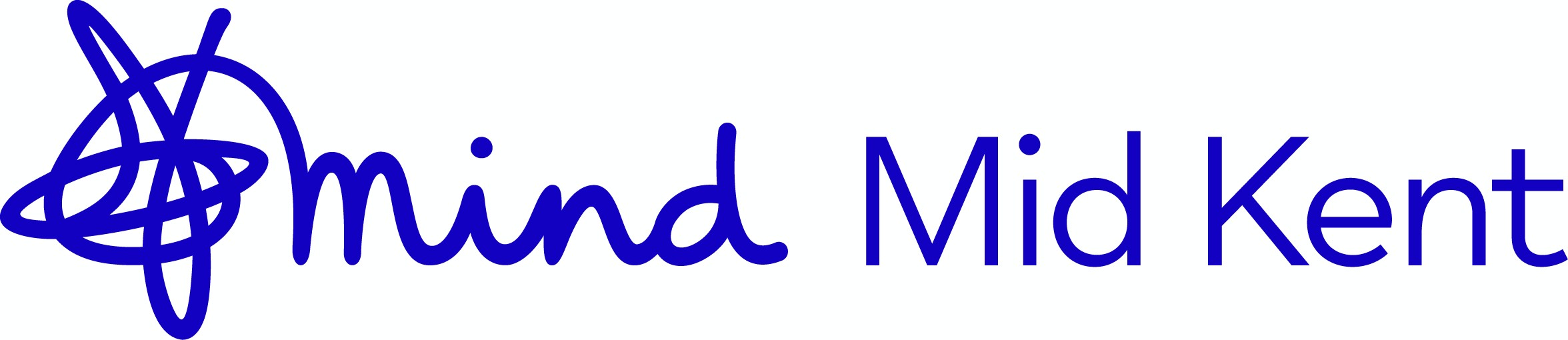 Application FormPlease explain below how your knowledge, skills, experience and interests make you a good candidate forthis role – we want you to address the requirements given in the person specification.Please give the names and addresses of your two most recent / relevant employers. If you are unable to do this, please clearly outline who your referees are. (N.B. References will only be taken if you are successful in the recruitment process)Reference 1	Reference 2Name:	Name:Working Relationship:Organisation name and address:Telephone Number:E-mail address:Working Relationship:Organisation name and address:Telephone Number:E-mail address:Applicants should note that Mid Kent Mind is exempt from the provision of Section 4(2) of the Rehabilitation of Offenders Act 1974. This means that applicants are not entitled to withhold information about convictions which for other purposes are ‘spent’ under the provision of the Act. If you are accepted for voluntary or paid work and fail to disclose any such convictions, this could result in your dismissal. Any information given will be completely confidential and will be used only in determining whether a particular role is appropriate. Section 11	Declaration	Data Protection Act 2018The information or data which you have supplied on this form will be processed and held on computer, and will also be processed and held on your personal records if appointed. The data may be processed by Mid Kent Mind for the purposes of equality monitoring, compiling statistics, and for keeping of other employment records. By signing and returning this application form you will be deemed to be giving your explicit consent to processing of data contained or referred to on it, including any information which may be considered to be sensitive personal data.Title:Last Name:First Names:First Names:Home Telephone Number:Mobile Telephone Number:E-mail address:Are you eligible to work in the UK?YesNoAre you over 18 years old?YesNoDateFromDateToName of School/ College etcQualifications gainedName and Address ofEmployerDate FromJob Title / Function & ResponsibilitiesReason For Leaving And Notice Period NeededName and Address ofEmployerDateFromDate ToJob Title/Function & Responsibilities / Reason for leavingHave you ever been convicted of a criminal offence?	Yes No Have you any prosecutions pending?	YesNo Do you agree to a DBS check upon successful application?YesNoDo you know anybody within Mid Kent Mind; trustee, staff orvolunteer?YesNoIf yes, please provide name and role, and nature of relationship:If yes, please provide name and role, and nature of relationship:If yes, please provide name and role, and nature of relationship:Do you have a disability?YesNoWhat adjustments would support you through this recruitment process?What adjustments would support you through this recruitment process?What adjustments would support you through this recruitment process?I confirm that the information provided in this application is both truthful and accurate. I have omitted no facts that could affect my employment. I understand that any false misleading statements could place any subsequent employment in jeopardy.I confirm that the information provided in this application is both truthful and accurate. I have omitted no facts that could affect my employment. I understand that any false misleading statements could place any subsequent employment in jeopardy.I confirm that the information provided in this application is both truthful and accurate. I have omitted no facts that could affect my employment. I understand that any false misleading statements could place any subsequent employment in jeopardy.I confirm that the information provided in this application is both truthful and accurate. I have omitted no facts that could affect my employment. I understand that any false misleading statements could place any subsequent employment in jeopardy.Signed:Date: